РЕЗЮМЕ ВЫПУСКНИКА ИНЖЕНЕРНО-ЭКОНОМИЧЕСКОГО ФАКУЛЬТЕТАІ. Общие сведения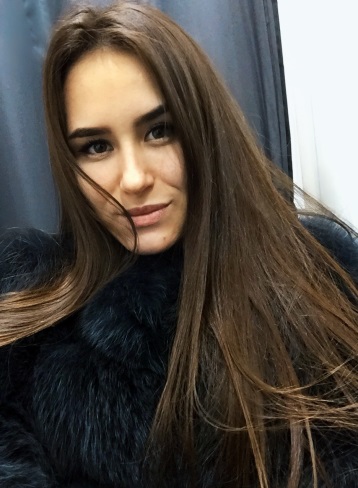 *По желанию выпускника, для открытого представления в сети интернет.ІІ. Результаты обученияІІІ. СамопрезентацияФамилия, имя, отчество   Станкевич Кристина ДмитриевнаДата рождения/гражданство17. 06.1997/РБФакультетИнженерно-экономическийСпециальностьМенеджмент (международный)Семейное положениеНе замужемМесто жительства (указать область, район, населенный пункт)Аг. Гатово, Минский район, Минская областьE-mailkrististankeviya@mail.ruСоциальные сети (ID)*https://www.facebook.com/stnkvch7629Viber+375 33 342-58-03Моб. телефон+375 33 342-58-03Основные дисциплины по специальности, изучаемые в БГТУДисциплины курсового проектирования1. Управление организацией, управление персоналом2. Экономика 3. Внешнеэкономическая деятельность4. Международный, инновационный менеджмент5. Бизнес-планирование...Макроэкономика Экономика организации Бизнес-планированиеВнешнеэкономическая деятельностьИнвестиционное проектированиеОсновные технологии лесного комплексаМеждународный экологический менеджментИнновационный менеджментФинансы и финансовый менеджментСредний балл по дисциплинам специальности5,1Места прохождения практикиОАО «Минскпроектмебель», ГК «Алютех», ЗАО «Атлант», ТИК ООО «Трэвел», ОАО «Белорусская универсальная товарная биржа», РДУСП «Стравита», БелгосстрахВладение иностранными языками (указать язык); наличие международных сертификатов: ТОЕFL, FСЕ/САЕ/СРЕ, ВЕС и т.д.Английский язык (B2)
Немецкий язык (А1)Дополнительное образование (курсы, семинарыи др.)Удостоверение о получении общественной профессии«Референт-переводчик технической литературы (английский язык)»(ФОП БГТУ)Компетенции по использованию современных программных продуктовMS Office/Word/Exсel/PowerPoint (хороший уровень пользователя)Графические редакторы (CorelDRAW)Научно-исследовательская работа (участие в проектах, конкурсах, конференциях, публикации и др.)68-я научно-техническая конференция учащихся, студентов и магистрантов университета БГТУ, доклад на тему «Организация финансового менеджмента в туризме»Стажировки/Опыт работы-Жизненные планы, хобби и планируемая сфера деятельностиУсовершенствование знаний и навыков, полученных в университете. Желание развиваться в сфере международного менеджмента, внешнеэкономической деятельности предприятий, маркетингаЛичные качестваНастойчивость, ответственность, быстрая обучаемость, креативность и творческий подход к работеЖелаемое место работы (область/город/предприятие)г. Минск